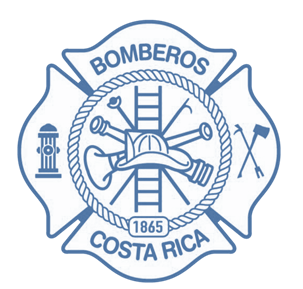 Benemérito Cuerpo de Bomberos de Costa RicaUnidad de Servicios FinancierosInforme de Ejecución  PresupuestariaIV Trimestre 2016PresentaciónEl presente documento constituye  el Informe Trimestral de ejecución presupuestaria correspondiente al I trimestre 2018 del Benemérito Cuerpo de Bomberos de Costa Rica, el cual ha sido elaborado de conformidad con las directrices, lineamientos y disposiciones que regulan la materia presupuestaria en el sector público y tiene como objetivos: Brindar información detallada sobre la ejecución de los recursos presupuestados para el periodo comprendido entre el 1° de enero y el 31 de marzo del 2018.Determinar el nivel de ejecución de ingresos y gastos alcanzados al 31 de marzo 2018.Analizar y justificar los niveles  de ejecución de las principales cuentas presupuestarias, así como de aquellas en donde se observan las mayores desviaciones respecto de la ejecución con base en el promedio de uso mensual. Generalidades Los ingresos efectivos para el I trimestre del 2018 ascienden a ¢25.780 millones, mientras que los gastos efectivos totalizan ¢7.886 millones. El monto de los ingresos contiene el registro del superávit acumulado, que de acuerdo con la normativa presupuestaria corresponde incorporar en el primer trimestre del periodo.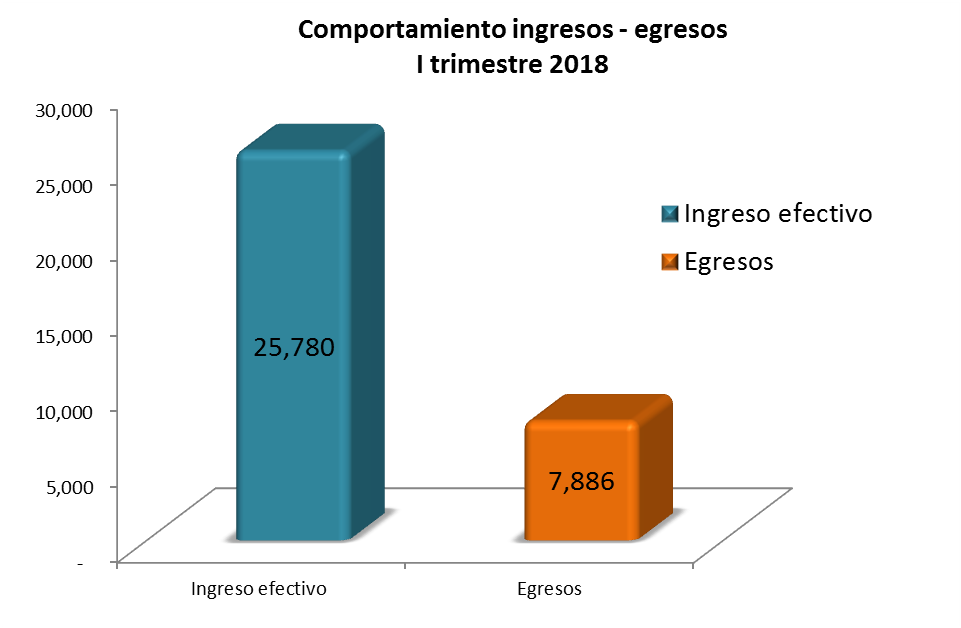 IngresosAl cierre del I trimestre del 2018 los ingresos efectivos registraron una ejecución trimestral del 58.44%. Al comparar el trimestre con respecto al mismo periodo del año anterior, se observa un decrecimiento del 4.08% originado principalmente por el déficit obtenido en el periodo 2017 causando una disminución en el superávit acumulado. Ilustración 1: Comportamiento Ingresos efectivos I Trimestre, 2018 – 2016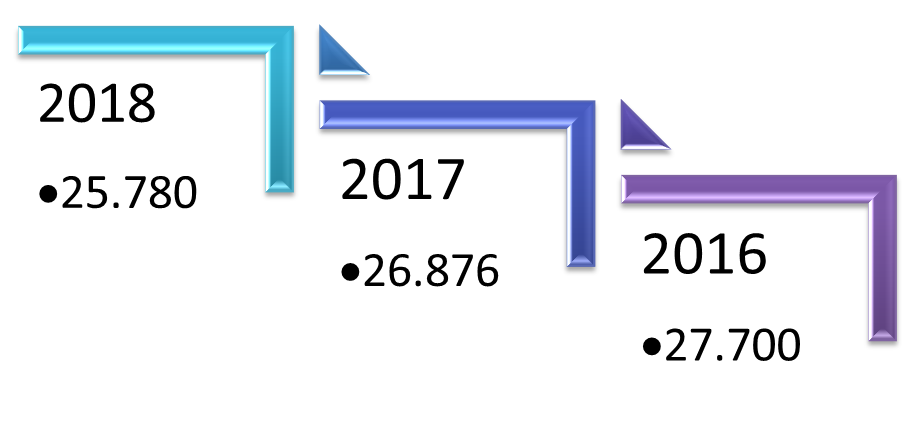 En el primer trimestre 2018 se contabilizan ingresos corrientes y de capital por un monto total de ¢11.907 millones de colones, lo que representa el 11% de crecimiento con respecto al mismo trimestre del año anterior.Dentro de la composición de los ingresos corrientes, el porcentaje de participación más significativo corresponde al grupo de “Transferencias Corrientes” con un 72%, en el cual se registran los ingresos por concepto del aporte del 4% sobre las primas de seguros.  Para el I trimestre del 2018 los ingresos registrados bajo este concepto ascendieron a ¢8.810 millones de colones,  alcanzando una ejecución trimestral del 28% del total del monto presupuestado para este rubro.  Al comparar el porcentaje de ejecución con respecto al mismo trimestre del año 2017, se observa un crecimiento del 8%. Los Ingresos Tributarios constituyen la segunda fuente de ingresos del Cuerpo de Bomberos y representan el 18% de participación dentro del total de ingresos corrientes.    Bajo este grupo se registra específicamente el Tributo 1,75% a la Electricidad, actualmente se perciben ingresos de ocho compañías eléctricas de todo el país. Al cierre del I trimestre del 2018, se registraron ingresos por un monto de ¢1.890 millones de colones, alcanzando una ejecución trimestral del 24% del monto total presupuestado para este concepto. Al realizar la comparación del ingreso percibido bajo este rubro con respecto al mismo trimestre del año 2017, se refleja un crecimiento del 1%.Ilustración 2: Porcentaje ejecución de ingresos por subclase,  I trimestre del 2018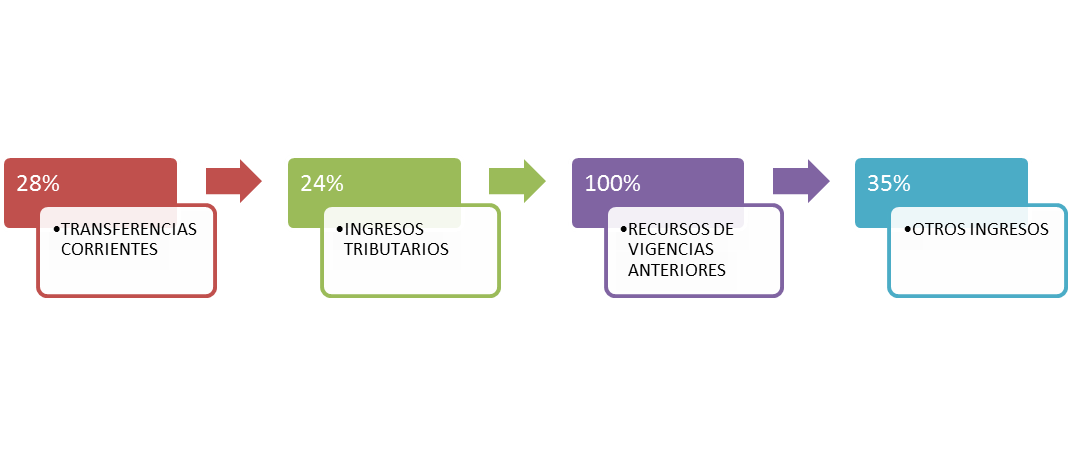 ** En la ilustración 2, el porcentaje indicado corresponde a la ejecución en el trimestre por subclase.Ejecución de IngresosI Trimestre 2018** El registro de los ingresos de vigencias anteriores corresponde al superávit acumulado, registrado en el I trimestre 2018.EgresosAl cierre del I Trimestre del 2018, los egresos efectivos registraron una ejecución trimestral de ¢7.866 millones equivalente al 18% del presupuesto total. La comparación con respecto al mismo periodo del año 2017 mostró un incremento del 6%.La siguiente ilustración muestra el comportamiento de los egresos efectivos durante el primer trimestre de los periodos 2018-2016.Ilustración 3: Comparativo Egresos efectivos 2018-2016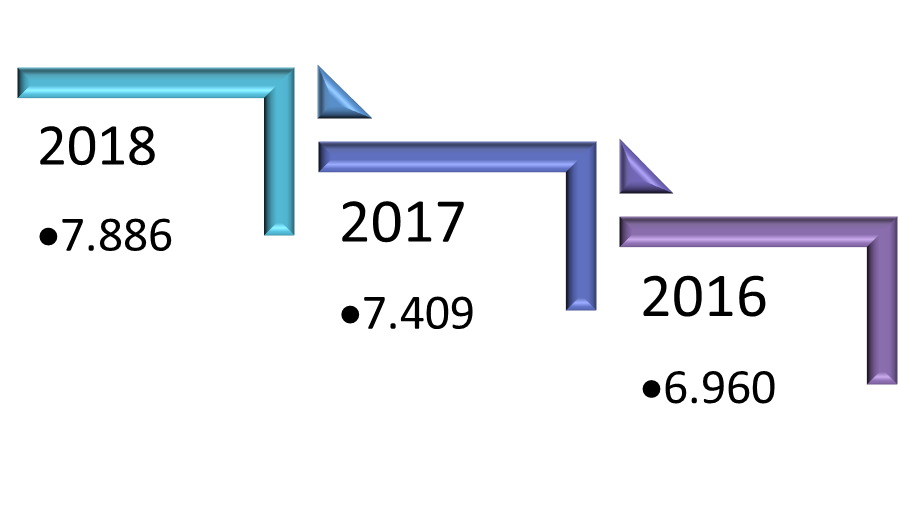 El grupo “Remuneraciones” ocupa el mayor porcentaje de participación del presupuesto total, durante el I trimestre 2018 el monto de ejecución ascendió a la suma total  de ¢4.594 millones de colones lo que representa el 22% de ejecución del monto total presupuestado para este concepto y un aumento del 11% con respecto al monto ejecutado durante el mismo trimestre del periodo 2017. Con la segunda posición en porcentaje de participación, la partida “Servicios” cuenta con el 18% del presupuesto total y para el I trimestre 2018 registró un monto de ejecución de ¢1.574 millones de colones,  lo cual representa un porcentaje de ejecución de 20% y un incremento del 4% al compararla con el mismo periodo del 2017. La partida de “Transferencias de Capital” registró un monto de ejecución de ¢1.000 millones de colones que equivale a una ejecución del 17% del monto presupuestado para este concepto. Los movimientos en esta partida, corresponden al registro de movimientos del Proyecto del Fideicomiso de Titularización.La partida “Materiales y suministros” registró durante el I trimestre 2018 un monto de ejecución ¢425 millones de colones lo cual representa un porcentaje de ejecución del 11% y un incremento del 29% con respecto al mismo periodo del año 2017.Con una participación del 5% del presupuesto total se encuentra la partida de “Bienes Duraderos” la cual registró al cierre del I trimestre del 2018 un monto de ejecución de ¢31 millones de colones. El comportamiento se considera normal, ya que en la Institución la mayoría de las adquisiciones que se registran en éste grupo se realizan por medio de contrataciones administrativas que conllevan un largo proceso de trámite y formalización, por lo que la ejecución se ve reflejada en los últimos trimestres del año.Ilustración 4: Porcentaje de ejecución de los egresos por grupo, I Trimestre del 2018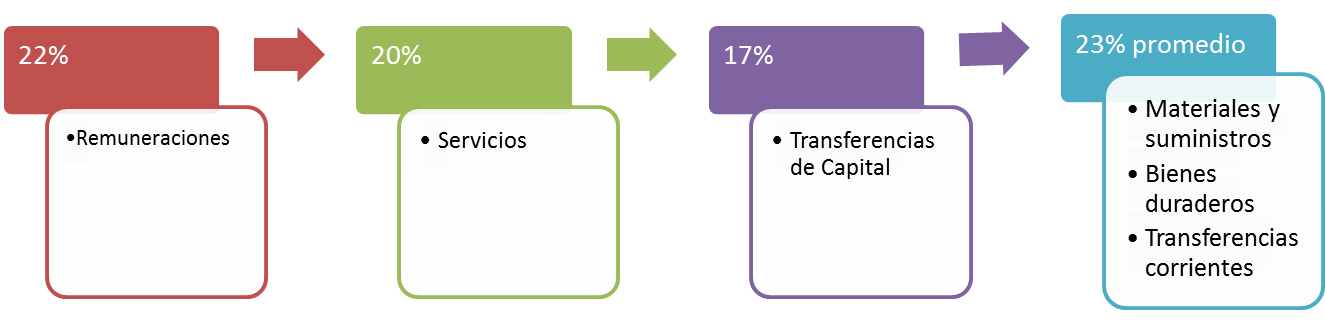 ** En la ilustración 4, el porcentaje indicado corresponde a la ejecución en el trimestre por partida.Ejecución de EgresosI Trimestre 2018Ejecución de EgresosA nivel de PartidaI Trimestre 2018Ejecución de EgresosClasificador económicoI Trimestre 2018Ejecución de EgresosDetalle por SubprogramaI Trimestre 2018ModificacionesI Trimestre 2018Modificaciones al presupuestoPara el I trimestre del 2018 se realizaron las siguientes variaciones al presupuesto ordinario:   Modificación  Interna  No. 1-2018  por un monto de ¢486.200.000. Aprobada en la sesión 0126  del 22 de febrero según acuerdo IX.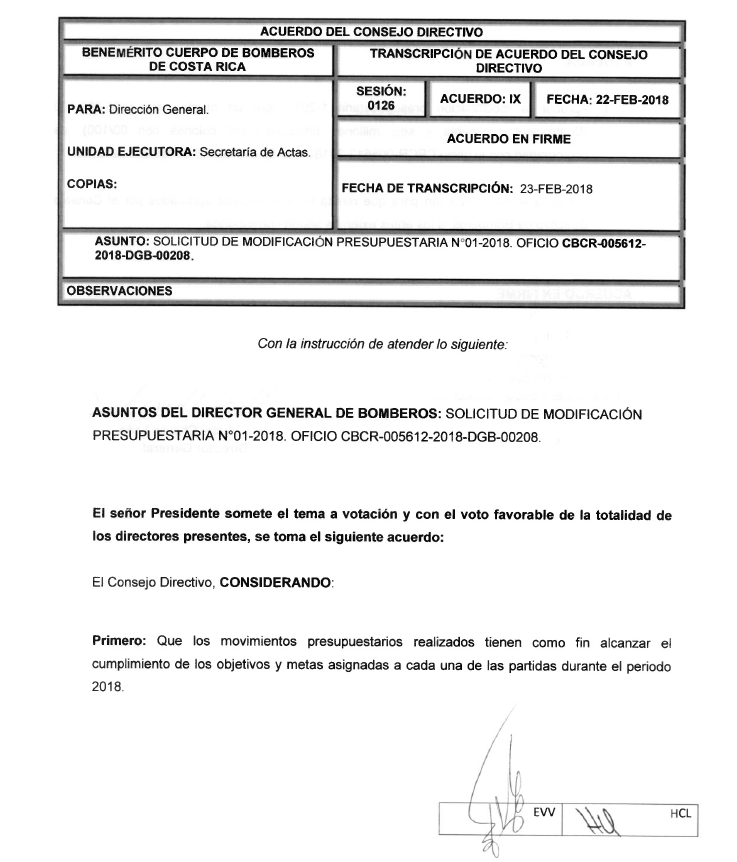 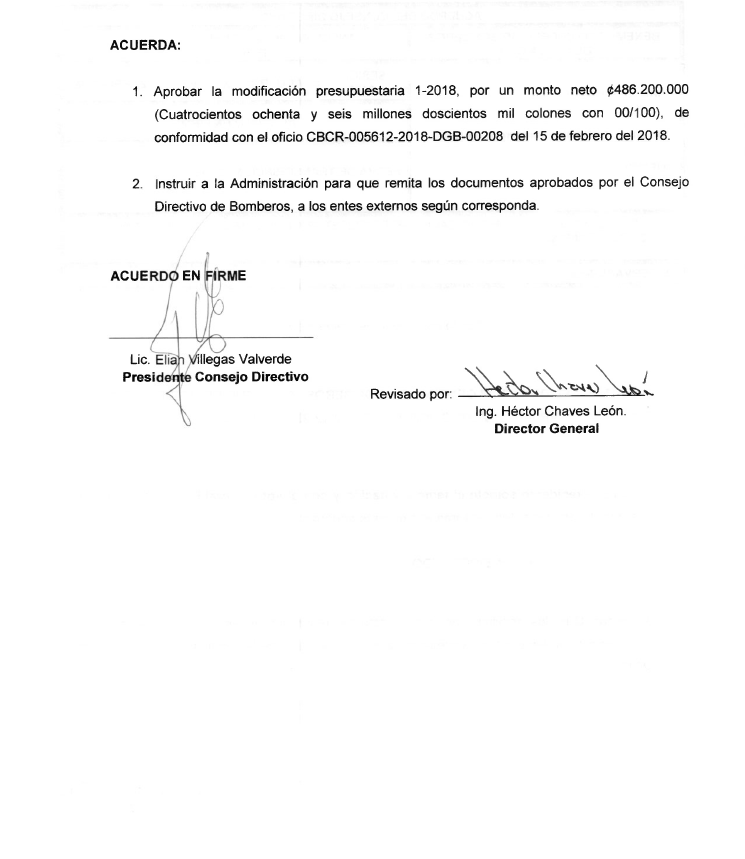 Conclusiones En términos generales se considera que el nivel de ejecución de egresos en el I trimestre es normal, de acuerdo al comportamiento que ha presentado el presupuesto de la Organización durante este mismo periodo en los dos últimos años, reflejando un promedio de ejecución del 17% en el trimestre.De igual manera se considera que el nivel de ejecución de ingresos corrientes en el I trimestre se encuentra dentro del promedio de ejecución de acuerdo al  comportamiento que ha presentado  la Organización durante este mismo periodo en los últimos dos años, reflejando un promedio de ejecución 61% en el trimestre.Se concluye que con base en el histórico de uso de las partidas de ingresos y de egresos, para el I trimestre 2018 no hay desviaciones significativas que impacten de manera negativa la ejecución proyectada. Con respecto a la partida “Bienes duraderos” el comportamiento se considera normal, ya que en la Organización la mayoría de las adquisiciones que se registran en este grupo se realizan por medio de contrataciones administrativas que conllevan un largo proceso de trámite y formalización, por lo que la ejecución se ve reflejada en los últimos trimestres del año. Benemérito Cuerpo de Bomberos de Costa RicaBenemérito Cuerpo de Bomberos de Costa RicaBenemérito Cuerpo de Bomberos de Costa RicaBenemérito Cuerpo de Bomberos de Costa RicaBenemérito Cuerpo de Bomberos de Costa RicaInforme de Ejecución de Ingresos Informe de Ejecución de Ingresos Informe de Ejecución de Ingresos Informe de Ejecución de Ingresos Informe de Ejecución de Ingresos Programa Único: Benemérito Cuerpo de Bomberos de Costa RicaPrograma Único: Benemérito Cuerpo de Bomberos de Costa RicaPrograma Único: Benemérito Cuerpo de Bomberos de Costa RicaPrograma Único: Benemérito Cuerpo de Bomberos de Costa RicaPrograma Único: Benemérito Cuerpo de Bomberos de Costa RicaI Trimestre 2018I Trimestre 2018I Trimestre 2018I Trimestre 2018I Trimestre 2018Partida y descripción Presupuesto ordinario   Presupuesto definitivo  Este trimestre  % Ejecución 1  INGRESOS CORRIENTES             42,266,038,025              42,266,038,025                  11,629,470,628 28%1.1 INGRESOS TRIBUTARIOS               7,864,720,825                7,864,720,825                    1,890,904,173 24%1.3 INGRESOS NO TRIBUTARIOS               2,680,627,803                2,680,627,803                       928,844,816 35%1.4 TRANSFERENCIAS CORRIENTES             31,720,689,397              31,720,689,397                    8,809,721,639 28%2  INGRESOS DE CAPITAL                  823,661,975                   823,661,975                       277,425,348 34%2.3 RECUPERACION DE PRESTAMOS                  823,661,975                   823,661,975                       277,425,348 34%3  FINANCIAMIENTO               1,025,000,000                1,025,000,000                  13,873,595,527 3.3 RECURSOS DE VIGENCIAS ANTERIORES               1,025,000,000                1,025,000,000                  13,873,595,527 **Total general             44,114,700,000              44,114,700,000                  25,780,491,503 58%Benemérito Cuerpo de Bomberos de Costa RicaBenemérito Cuerpo de Bomberos de Costa RicaBenemérito Cuerpo de Bomberos de Costa RicaBenemérito Cuerpo de Bomberos de Costa RicaBenemérito Cuerpo de Bomberos de Costa RicaBenemérito Cuerpo de Bomberos de Costa RicaBenemérito Cuerpo de Bomberos de Costa RicaInforme de Ejecución de Ingresos Informe de Ejecución de Ingresos Informe de Ejecución de Ingresos Informe de Ejecución de Ingresos Informe de Ejecución de Ingresos Informe de Ejecución de Ingresos Informe de Ejecución de Ingresos Programa Único: Benemérito Cuerpo de Bomberos de Costa RicaPrograma Único: Benemérito Cuerpo de Bomberos de Costa RicaPrograma Único: Benemérito Cuerpo de Bomberos de Costa RicaPrograma Único: Benemérito Cuerpo de Bomberos de Costa RicaPrograma Único: Benemérito Cuerpo de Bomberos de Costa RicaPrograma Único: Benemérito Cuerpo de Bomberos de Costa RicaPrograma Único: Benemérito Cuerpo de Bomberos de Costa RicaI Trimestre 2018I Trimestre 2018I Trimestre 2018I Trimestre 2018I Trimestre 2018I Trimestre 2018I Trimestre 2018Partida y descripción Presupuesto ordinario   Presupuesto extraordinario  Presupuesto definitivo  Acumulado trimestres anteriores  Este trimestre  Ingreso efectivo 1  INGRESOS CORRIENTES42,266,038,025-42,266,038,02511,629,470,62811,629,470,62811,629,470,6281.1 INGRESOS TRIBUTARIOS7,864,720,825-7,864,720,8251,890,904,1731,890,904,1731,890,904,1731.1.3 IMPUESTOS SOBRE BIENES Y SERVICIOS1.1.3.2.02.09.1.0. Impuesto al consumo eléctrico Ley 89927,864,720,825-7,864,720,8251,890,904,1731,890,904,1731,890,904,1731.3 INGRESOS NO TRIBUTARIOS2,680,627,803-2,680,627,803928,844,816928,844,816928,844,8161.3.1 VENTA DE BIENES Y SERVICIOS1.3.1.1.09.01.0.0. Venta de bienes en condición de chatarra---75,00075,00075,0001.3.1.2.04.01.1.0. Alquiler de edificios e instalaciones82,709,900-82,709,90019,097,61719,097,61719,097,6171.3.1.2.09.01.1.0. Servicios de formación y capacitación89,910,000-89,910,00018,610,90118,610,90118,610,9011.3.1.2.09.09.1.0. Convenio de Cuerpo de Bomberos - CETAC1,160,842,174-1,160,842,174299,500,033299,500,033299,500,0331.3.1.2.09.09.2.0. Servicios de visado476,700,000-476,700,000132,655,402132,655,402132,655,4021.3.1.2.09.09.3.0. Servicios técnicos de Ingeniería94,465,729-94,465,72929,680,00029,680,00029,680,0001.3.1.2.09.09.4.0. Servicios TI Radiocomunicaciones20,000,000-20,000,0001,570,0001,570,0001,570,0001.3.2 INGRESOS DE LA PROPIEDAD1.3.2.3.01.01.1.0. Intereses  Bonos Nacion.Largo Plazo---65,183,65565,183,65565,183,6551.3.2.3.01.01.2.0. Intereses Bonos Nacion.Corto Plazo.600,000,000-600,000,000280,166,434280,166,434280,166,4341.3.2.3.01.06.2.1. Intereses  Inversiones Portafolio LP---1,976,7221,976,7221,976,7221.3.2.3.03.01.0.0. Int. s/ctas corrient. y dep. Bco.Est---14,49814,49814,4981.3.3 MULTAS, SANCIONES, REMATES Y CONFISCACIONES1.3.3.1.04.01.0.0. Multas por sanciones administrativas---11,039,40911,039,40911,039,4091.3.9 OTROS INGRESOS NO TRIBUTARIOS1.3.9.1.01.00.0.0. Reintegros Varios---56,54856,54856,5481.3.9.1.02.00.0.0. Reintegros en efectivo empleados---383,145383,145383,1451.3.9.1.03.00.0.0. Recuperación de impuestos156,000,000-156,000,00035,917,17735,917,17735,917,1771.3.9.1.04.00.0.0. Reintegros en efectivo sector privado------1.3.9.9.01.00.0.0. Reintegro de instituciones públicas---4,895,0024,895,0024,895,0021.3.9.9.02.00.0.0. Otros ingresos varios---27,125,54427,125,54427,125,5441.3.9.9.03.00.0.0. Otros ingr  descuentos y pronto pago---897,728897,728897,7281.4 TRANSFERENCIAS CORRIENTES31,720,689,397-31,720,689,3978,809,721,6398,809,721,6398,809,721,6391.4.1 TRANSFERENCIAS CORRIENTES DEL SECTOR PUBLICO1.4.1.6.01.00.0.0. Transferencias corrientes del INS Ley 822826,930,470,956-26,930,470,9566,953,464,3426,953,464,3426,953,464,3421.4.2 TRANSFERENCIAS CORRIENTES DEL SECTOR PRIVADO1.4.2.1.00.00.0.0. Transf corrient otras asegurad Ley 82284,790,218,441-4,790,218,4411,856,257,2971,856,257,2971,856,257,2972  INGRESOS DE CAPITAL823,661,975-823,661,975277,425,348277,425,348277,425,3482.3 RECUPERACION DE PRESTAMOS823,661,975-823,661,975277,425,348277,425,348277,425,3482.3.2 RECUPERACION DE PRESTAMOS AL SECTOR PRIVADO2.3.2.1.00.00.0.0. Recuperación préstamo concedido a empleados823,661,975-823,661,975277,425,348277,425,348277,425,3483  FINANCIAMIENTO1,025,000,000-1,025,000,00013,873,595,52713,873,595,52713,873,595,5273.3 RECURSOS DE VIGENCIAS ANTERIORES1,025,000,000-1,025,000,00013,873,595,52713,873,595,52713,873,595,5273.3.1 Superávit Libre3.3.1.0.00.00.0.0. Superávit Libre1,025,000,000-1,025,000,00013,050,586,15413,050,586,15413,050,586,1543.3.2 Superávit específico3.3.2.0.00.00.0.0. Superávit específico---823,009,373823,009,373823,009,373Total general44,114,700,000-44,114,700,00025,780,491,50325,780,491,50325,780,491,503BENEMÉRITO CUERPO DE BOMBEROS DE COSTA RICAUnidad de Servicios FinancierosEjecución del Presupuesto de Egresos -Detalle de cuentas a nivel de partida, grupo y subpartida-Programa único: Benemérito Cuerpo de Bomberos de Costa RicaI Trimestre 2018PRESUPUESTOPRESUPUESTOPRESUPUESTOEGRESOS REALESEGRESOS REALESEGRESOS REALESPARTIDASORDINARIOMODIFICACION (+) (-)DEFINITIVOESTE TRIMESTRE- EJECUTADO -- DISPONIBLE -0. Remuneraciones         20,915,618,737                        (85,000,000)                              20,830,618,737             4,594,396,271                  4,594,396,271          16,236,222,466 0.01 REMUNERACIONES BÁSICAS           8,229,997,583                        (85,000,000)                               8,144,997,583             1,805,101,695                  1,805,101,695           6,339,895,888 0.01.01 Sueldos para cargos fijos           7,110,891,794                                      -                                  7,110,891,794             1,717,602,613                  1,717,602,613           5,393,289,181 0.01.02 Jornales                 3,600,000                                      -                                         3,600,000                      312,000                           312,000                  3,288,000 0.01.03 Servicios especiales               48,740,735                                      -                                       48,740,735                               -                                      -                  48,740,735 0.01.05 Suplencias           1,066,765,054                        (85,000,000)                                  981,765,054                  87,187,082                       87,187,082              894,577,972 0.02 REMUNERACIONES EVENTUALES              136,229,301                                      -                                     136,229,301                  41,681,940                       41,681,940                94,547,361 0.02.01 Tiempo extraordinario               13,595,508                                      -                                       13,595,508                    3,007,912                        3,007,912                10,587,596 0.02.03 Disponibilidad laboral               14,850,957                                      -                                       14,850,957                    3,706,551                        3,706,551                11,144,406 0.02.04 Compensación de vacaciones              104,902,836                                      -                                     104,902,836                  34,787,477                       34,787,477                70,115,359 0.02.05 Dietas                 2,880,000                                      -                                         2,880,000                      180,000                           180,000                  2,700,000 0.03 INCENTIVOS SALARIALES           7,359,882,188                                      -                                  7,359,882,188             1,636,507,110                  1,636,507,110           5,723,375,078 0.03.01 Retribución por años servidos           4,365,282,653                                      -                                  4,365,282,653             1,029,484,422                  1,029,484,422           3,335,798,231 0.03.02 Restricción al ejercicio liberal de la profesión              339,227,844                                      -                                     339,227,844                  36,238,762                       36,238,762              302,989,082 0.03.03 Decimotercer mes           1,255,703,512                                      -                                  1,255,703,512                261,197,394                     261,197,394              994,506,118 0.03.04 Salario escolar           1,155,121,876                                      -                                  1,155,121,876                257,453,483                     257,453,483              897,668,393 0.03.99 Otros incentivos salariales              244,546,303                                      -                                     244,546,303                  52,133,049                       52,133,049              192,413,254 0.04 CONTRIBUCIONES PATRONALES AL DESARROLLO Y LA SEGURIDAD SOCIAL           2,487,287,868                                      -                                  2,487,287,868                517,870,828                     517,870,828           1,969,417,040 0.04.01 Contribución Patronal al Seguro de Salud de la Caja Costarricense de Seguro Social           1,394,388,653                                      -                                  1,394,388,653                291,050,746                     291,050,746           1,103,337,907 0.04.02 Contribución Patronal al Instituto Mixto de Ayuda Social               75,372,360                                      -                                       75,372,360                  15,648,402                       15,648,402                59,723,958 0.04.03 Contribución Patronal al Instituto Nacional de Aprendizaje              226,117,079                                      -                                     226,117,079                  46,945,198                       46,945,198              179,171,881 0.04.04 Contribución Patronal al Fondo de Desarrollo Social  y Asignaciones Familiares              753,723,596                                      -                                     753,723,596                156,483,995                     156,483,995              597,239,601 0.04.05 Contribución Patronal al Banco Popular y de Desarrollo  Comunal               37,686,180                                      -                                       37,686,180                    7,742,487                        7,742,487                29,943,693 0.05 CONTRIBUCIONES PATRONALES A FONDOS DE PENSIONES Y OTROS FONDOS DE CAPITALIZACIÓN           2,081,679,923                                      -                                  2,081,679,923                447,204,266                     447,204,266           1,634,475,657 0.05.01 Contribución Patronal al Seguro de Pensiones de la Caja Costarricense de Seguro Social              765,783,174                                      -                                     765,783,174                157,378,863                     157,378,863              608,404,311 0.05.02 Aporte Patronal al Régimen Obligatorio de Pensiones  Complementarias              263,803,259                                      -                                     263,803,259                  54,950,579                       54,950,579              208,852,680 0.05.03 Aporte Patronal al Fondo de Capitalización Laboral              452,234,158                                      -                                     452,234,158                  92,728,639                       92,728,639              359,505,519 0.05.05 Contribución Patronal a otros fondos administrados por entes privados              599,859,332                                      -                                     599,859,332                142,146,186                     142,146,186              457,713,146 0.99 REMUNERACIONES DIVERSAS              620,541,874                                      -                                     620,541,874                146,030,432                     146,030,432              474,511,442 0.99.99 Otras remuneraciones              620,541,874                                      -                                     620,541,874                146,030,432                     146,030,432              474,511,442 1. Servicios           7,859,923,606                        (10,000,000)                               7,849,923,606             1,574,170,827                  1,574,170,827           6,275,752,779 1.01 ALQUILERES              449,233,800                        (10,000,000)                                  439,233,800                  27,212,937                       27,212,937              412,020,863 1.01.01 Alquiler de edificios, locales y terrenos              364,089,800                        (10,000,000)                                  354,089,800                  21,855,738                       21,855,738              332,234,062 1.01.02 Alquiler de maquinaria, equipo y mobiliario               39,650,000                                      -                                       39,650,000                      991,250                           991,250                38,658,750 1.01.99 Otros alquileres               45,494,000                                      -                                       45,494,000                    4,365,949                        4,365,949                41,128,052 1.02 SERVICIOS BÁSICOS              837,141,375                                      -                                     837,141,375                175,210,711                     175,210,711              661,930,664 1.02.01 Servicio de agua y alcantarillado               87,040,960                                      -                                       87,040,960                  14,974,955                       14,974,955                72,066,005 1.02.02 Servicio de energía eléctrica              398,275,415                                      -                                     398,275,415                  83,295,970                       83,295,970              314,979,445 1.02.03 Servicio de correo                 4,375,000                                      -                                         4,375,000                    1,651,150                        1,651,150                  2,723,850 1.02.04 Servicio de telecomunicaciones              321,600,000                                      -                                     321,600,000                  69,280,067                       69,280,067              252,319,933 1.02.99 Otros servicios básicos               25,850,000                                      -                                       25,850,000                    6,008,568                        6,008,568                19,841,432 1.03 SERVICIOS COMERCIALES Y FINANCIEROS              163,905,650                                      -                                     163,905,650                  23,420,638                       23,420,638              140,485,012 1.03.01 Información                 2,000,000                                      -                                         2,000,000                      252,280                           252,280                  1,747,720 1.03.02 Publicidad y propaganda              107,390,000                                      -                                     107,390,000                  12,365,787                       12,365,787                95,024,213 1.03.03 Impresión, encuadernación y otros               20,820,850                                      -                                       20,820,850                    4,899,195                        4,899,195                15,921,655 1.03.04 Transporte de bienes               17,631,000                                      -                                       17,631,000                    2,926,805                        2,926,805                14,704,195 1.03.06 Comisiones y gastos por servicios financieros y comerciales               11,503,800                                      -                                       11,503,800                    2,573,947                        2,573,947                  8,929,853 1.03.07 Servicios de transferencia electrónica de información                 4,560,000                                      -                                         4,560,000                      402,624                           402,624                  4,157,376 1.04 SERVICIOS DE GESTIÓN Y APOYO           2,781,832,673                                      -                                  2,781,832,673                424,657,967                     424,657,967           2,357,174,706 1.04.01 Servicios médicos y de laboratorio               37,992,000                                      -                                       37,992,000                      117,958                           117,958                37,874,043 1.04.03 Servicios de ingeniería               31,416,000                                      -                                       31,416,000                    1,698,661                        1,698,661                29,717,339 1.04.04 Servicios en ciencias económicas y sociales               23,000,000                         10,000,000                                     33,000,000                               -                                      -                  33,000,000 1.04.05 Servicios de desarrollo de sistemas informáticos              917,940,000                                      -                                     917,940,000                  77,284,196                       77,284,196              840,655,804 1.04.06 Servicios generales              208,661,560                                      -                                     208,661,560                  31,646,272                       31,646,272              177,015,288 1.04.99 Otros servicios de gestión y apoyo           1,562,823,113                        (10,000,000)                               1,552,823,113                313,910,881                     313,910,881           1,238,912,232 1.05 GASTOS DE VIAJE Y DE TRANSPORTE              186,721,653                                      -                                     186,721,653                  30,181,354                       30,181,354              156,540,299 1.05.01 Transporte dentro del país               47,688,200                                      -                                       47,688,200                    3,338,361                        3,338,361                44,349,839 1.05.02 Viáticos dentro del país               86,864,040                                      -                                       86,864,040                  18,726,057                       18,726,057                68,137,983 1.05.03 Transporte en el exterior               21,717,013                                      -                                       21,717,013                    2,787,204                        2,787,204                18,929,809 1.05.04 Viáticos en el exterior               30,452,400                                      -                                       30,452,400                    5,329,732                        5,329,732                25,122,668 1.06 SEGUROS, REASEGUROS Y OTRAS OBLIGACIONES           1,046,300,000                                      -                                  1,046,300,000                643,914,642                     643,914,642              402,385,358 1.06.01 Seguros           1,046,300,000                                      -                                  1,046,300,000                643,914,642                     643,914,642              402,385,358 1.07 CAPACITACIÓN Y PROTOCOLO              328,697,600                                      -                                     328,697,600                  33,117,693                       33,117,693              295,579,907 1.07.01 Actividades de capacitación              218,284,600                                      -                                     218,284,600                  19,813,791                       19,813,791              198,470,809 1.07.02 Actividades protocolarias y sociales              110,413,000                                      -                                     110,413,000                  13,303,902                       13,303,902                97,109,098 1.08 MANTENIMIENTO Y REPARACIÓN           1,897,809,466                                      -                                  1,897,809,466                209,735,979                     209,735,979           1,688,073,487 1.08.01 Mantenimiento de edificios, locales y terrenos              505,710,000                                      -                                     505,710,000                  41,194,388                       41,194,388              464,515,612 1.08.04 Mantenimiento y reparación de maquinaria y equipo de producción              368,260,866                                      -                                     368,260,866                  46,456,415                       46,456,415              321,804,451 1.08.05 Mantenimiento y reparación de equipo de transporte              417,777,000                                      -                                     417,777,000                  76,068,378                       76,068,378              341,708,622 1.08.06 Mantenimiento y reparación de equipo de comunicación               32,100,000                                      -                                       32,100,000                    4,676,779                        4,676,779                27,423,221 1.08.07 Mantenimiento y reparación de equipo y mobiliario de oficina              120,866,000                                      -                                     120,866,000                    1,036,745                        1,036,745              119,829,255 1.08.08 Mantenimiento y reparación de equipo de cómputo y  sistemas de información              341,995,600                                      -                                     341,995,600                  35,531,519                       35,531,519              306,464,081 1.08.99 Mantenimiento y reparación de otros equipos              111,100,000                                      -                                     111,100,000                    4,771,755                        4,771,755              106,328,245 1.09 IMPUESTOS              153,317,389                                      -                                     153,317,389                    3,160,467                        3,160,467              150,156,922 1.09.99 Otros impuestos              153,317,389                                      -                                     153,317,389                    3,160,467                        3,160,467              150,156,922 1.99 IMPUESTOS               14,964,000                                      -                                       14,964,000                    3,558,441                        3,558,441                11,405,559 1.99.02 Intereses moratorios y multas                 2,464,000                                      -                                         2,464,000                        43,441                             43,441                  2,420,559 1.99.05 Deducibles               10,000,000                                      -                                       10,000,000                    3,515,000                        3,515,000                  6,485,000 1.99.99 Otros servicios no especificados                 2,500,000                                      -                                         2,500,000                               -                                      -                    2,500,000 2. Materiales y Suministros           3,900,242,986                         10,000,000                                3,910,242,986                425,363,651                     425,363,651           3,484,879,335 2.01 PRODUCTOS QUÍMICOS Y CONEXOS           1,008,144,500                                      -                                  1,008,144,500                196,290,605                     196,290,605              811,853,895 2.01.01 Combustibles y lubricantes              767,144,000                                      -                                     767,144,000                185,779,757                     185,779,757              581,364,243 2.01.02 Productos farmacéuticos y medicinales               27,945,675                                      -                                       27,945,675                      230,251                           230,251                27,715,424 2.01.03 Productos veterinarios                 5,980,000                                      -                                         5,980,000                          5,000                               5,000                  5,975,000 2.01.04 Tintas, pinturas y diluyentes              116,681,325                                      -                                     116,681,325                    8,655,616                        8,655,616              108,025,709 2.01.99 Otros productos químicos y conexos               90,393,500                                      -                                       90,393,500                    1,619,982                        1,619,982                88,773,518 2.02 ALIMENTOS Y PRODUCTOS AGROPECUARIOS               89,968,350                                      -                                       89,968,350                  11,345,018                       11,345,018                78,623,332 2.02.02 Productos agroforestales                    900,000                                      -                                           900,000                               -                                      -                      900,000 2.02.03 Alimentos y bebidas               85,693,350                                      -                                       85,693,350                  10,946,279                       10,946,279                74,747,071 2.02.04 Alimentos para animales                 3,375,000                                      -                                         3,375,000                      398,739                           398,739                  2,976,261 2.03 MATERIALES Y PRODUCTOS DE USO EN LA CONSTRUCCIÓN Y MANTENIMIENTO              268,258,870                         12,000,000                                   280,258,870                  45,191,288                       45,191,288              235,067,582 2.03.01 Materiales y productos metálicos               22,648,240                                      -                                       22,648,240                    5,928,405                        5,928,405                16,719,835 2.03.02 Materiales y productos minerales y asfálticos               34,957,500                                      -                                       34,957,500                    4,867,175                        4,867,175                30,090,325 2.03.03 Madera y sus derivados               13,076,100                                      -                                       13,076,100                    1,649,524                        1,649,524                11,426,576 2.03.04 Materiales y productos eléctricos, telefónicos y de cómputo              102,341,000                                      -                                     102,341,000                  17,344,108                       17,344,108                84,996,892 2.03.05 Materiales y productos de vidrio                 3,000,000                                      -                                         3,000,000                      295,794                           295,794                  2,704,206 2.03.06 Materiales y productos de plástico               32,863,280                         12,000,000                                     44,863,280                    2,770,504                        2,770,504                42,092,776 2.03.99 Otros materiales y productos de uso en la construcción y mantenimiento.               59,372,750                                      -                                       59,372,750                  12,335,777                       12,335,777                47,036,973 2.04 HERRAMIENTAS, REPUESTOS Y ACCESORIOS           1,222,854,400                          (2,000,000)                               1,220,854,400                129,039,316                     129,039,316           1,091,815,084 2.04.01 Herramientas e instrumentos              354,642,200                        (12,000,000)                                  342,642,200                    4,793,280                        4,793,280              337,848,920 2.04.02 Repuestos y accesorios              868,212,200                         10,000,000                                   878,212,200                124,246,036                     124,246,036              753,966,164 2.99 ÚTILES, MATERIALES Y SUMINISTROS DIVERSOS           1,311,016,866                                      -                                  1,311,016,866                  43,497,425                       43,497,425           1,267,519,441 2.99.01 Útiles y materiales de oficina y cómputo               42,111,300                                      -                                       42,111,300                    4,456,556                        4,456,556                37,654,744 2.99.02 Útiles y materiales médico, hospitalario y de investigación               46,817,800                                      -                                       46,817,800                    1,960,580                        1,960,580                44,857,220 2.99.03 Productos de papel, cartón e impresos               49,140,818                                      -                                       49,140,818                    3,971,237                        3,971,237                45,169,581 2.99.04 Textiles y vestuario              944,323,000                        (74,200,000)                                  870,123,000                  19,839,169                       19,839,169              850,283,831 2.99.05 Útiles y materiales de limpieza              102,008,828                                      -                                     102,008,828                    7,451,862                        7,451,862                94,556,966 2.99.06 Útiles y materiales de resguardo y seguridad               22,361,100                         74,200,000                                     96,561,100                    1,398,215                        1,398,215                95,162,885 2.99.07 Útiles y materiales de cocina y comedor                 5,989,000                                      -                                         5,989,000                      912,155                           912,155                  5,076,845 2.99.99 Otros útiles, materiales y suministros diversos               98,265,020                                      -                                       98,265,020                    3,507,651                        3,507,651                94,757,369 4. Activos Financieros              802,862,322                                      -                                     802,862,322                198,714,756                     198,714,756              604,147,566 4.01 PRÉSTAMOS              802,862,322                                      -                                     802,862,322                198,714,756                     198,714,756              604,147,566 4.01.07 Préstamos al Sector Privado              802,862,322                                      -                                     802,862,322                198,714,756                     198,714,756              604,147,566 5.  Bienes Duraderos           2,416,288,023                                      -                                  2,416,288,023                  31,645,350                       31,645,350           2,384,642,673 5.01 MAQUINARIA, EQUIPO Y MOBILIARIO              871,648,849                                      -                                     871,648,849                  31,015,521                       31,015,521              840,633,328 5.01.01 Maquinaria y equipo para la producción               71,740,000                                      -                                       71,740,000                        67,613                             67,613                71,672,387 5.01.03 Equipo de comunicación              281,229,800                                      -                                     281,229,800                  12,047,826                       12,047,826              269,181,974 5.01.04 Equipo y mobiliario de oficina               28,501,775                                      -                                       28,501,775                    3,307,243                        3,307,243                25,194,532 5.01.05 Equipo y programas de  cómputo               76,457,774                                      -                                       76,457,774                    5,741,018                        5,741,018                70,716,756 5.01.06 Equipo sanitario, de laboratorio e investigación                 3,100,000                         70,000,000                                     73,100,000                               -                                      -                  73,100,000 5.01.07 Equipo y mobiliario educacional, deportivo y recreativo                 2,500,000                                      -                                         2,500,000                               -                                      -                    2,500,000 5.01.99 Maquinaria, equipo y mobiliario  diverso              408,119,500                        (70,000,000)                                  338,119,500                    9,851,822                        9,851,822              328,267,678 5.02 CONSTRUCCIONES, ADICIONES Y MEJORAS           1,429,056,974                                      -                                  1,429,056,974                               -                                      -             1,429,056,974 5.02.01 Edificios           1,425,056,974                                      -                                  1,425,056,974                               -                                      -             1,425,056,974 5.02.99 Otras construcciones adiciones y mejoras                 4,000,000                                      -                                         4,000,000                               -                                      -                    4,000,000 5.99 BIENES DURADEROS DIVERSOS              115,582,200                                      -                                     115,582,200                      629,830                           629,830              114,952,370 5.99.03 Bienes intangibles              115,582,200                                      -                                     115,582,200                      629,830                           629,830              114,952,370 6. Transferencias Corrientes              786,433,178                      (225,000,000)                                  561,433,178                  62,023,652                       62,023,652              499,409,526 6.01 TRANSFERENCIAS CORRIENTES AL SECTOR PÚBLICO               20,000,000                                      -                                       20,000,000                               -                                      -                  20,000,000 6.01.02 Transferencias corrientes a Órganos Desconcentrados               20,000,000                                      -                                       20,000,000                               -                                      -                  20,000,000 6.02 TRANSFERENCIAS CORRIENTES A PERSONAS              267,025,620                                      -                                     267,025,620                  48,294,373                       48,294,373              218,731,247 6.02.01 Becas a funcionarios                 7,500,000                                      -                                         7,500,000                      504,900                           504,900                  6,995,100 6.02.03 Ayudas a funcionarios              259,525,620                                      -                                     259,525,620                  47,789,473                       47,789,473              211,736,147 6.03 PRESTACIONES              329,907,558                      (225,000,000)                                  104,907,558                  13,073,042                       13,073,042                91,834,516 6.03.01 Prestaciones legales              329,907,558                      (225,000,000)                                  104,907,558                  13,073,042                       13,073,042                91,834,516 6.04 TRANSFERENCIAS CORRIENTES A ENTIDADES PRIVADAS SIN FINES DE LUCRO                 1,500,000                                      -                                         1,500,000                               -                                      -                    1,500,000 6.04.02 Transferencias corrientes a fundaciones                 1,500,000                                      -                                         1,500,000                               -                                      -                    1,500,000 6.06 OTRAS TRANSFERENCIAS CORRIENTES AL  SECTOR PRIVADO              168,000,000                                      -                                     168,000,000                      656,238                           656,238              167,343,762 6.06.01 Indemnizaciones              168,000,000                                      -                                     168,000,000                      656,238                           656,238              167,343,762 7. Transferencias de Capital           5,500,000,000                       310,000,000                                5,810,000,000             1,000,000,000                  1,000,000,000           4,810,000,000 7.01 TRANSFERENCIAS DE CAPITAL  AL SECTOR PÚBLICO           5,500,000,000                                      -                                  5,500,000,000             1,000,000,000                  1,000,000,000           4,500,000,000 7.01.07 Fondos en fideicomiso para gasto de capital           5,500,000,000                                      -                                  5,500,000,000             1,000,000,000                  1,000,000,000           4,500,000,000 7.03 TRANSFERENCIAS DE CAPITAL A ENTIDADES PRIVADAS SIN FINES DE LUCRO                            -                         310,000,000                                   310,000,000                                    -                310,000,000 7.03.01 Transferencias de capital a asociaciones                            -                         310,000,000                                   310,000,000                                    -                310,000,000 9. CUENTAS ESPECIALES           1,933,331,148                                      -                                  1,933,331,148                               -                                      -             1,933,331,148 9.02 SUMAS SIN ASIGNACIÓN PRESUPUESTARIA           1,933,331,148                                      -                                  1,933,331,148                               -                                      -             1,933,331,148 9.02.01 Sumas libres sin asignación presupuestaria           1,933,331,148                                      -                                  1,933,331,148                               -                                      -             1,933,331,148 Total general44,114,700,000-44,114,700,0007,886,314,5087,886,314,50836,228,385,492BENEMÉRITO CUERPO DE BOMBEROS DE COSTA RICA BENEMÉRITO CUERPO DE BOMBEROS DE COSTA RICA BENEMÉRITO CUERPO DE BOMBEROS DE COSTA RICA BENEMÉRITO CUERPO DE BOMBEROS DE COSTA RICA BENEMÉRITO CUERPO DE BOMBEROS DE COSTA RICA BENEMÉRITO CUERPO DE BOMBEROS DE COSTA RICA BENEMÉRITO CUERPO DE BOMBEROS DE COSTA RICA  Unidad de Servicios Financieros  Unidad de Servicios Financieros  Unidad de Servicios Financieros  Unidad de Servicios Financieros  Unidad de Servicios Financieros  Unidad de Servicios Financieros  Unidad de Servicios Financieros  Ejecución del Presupuesto de Egresos  Ejecución del Presupuesto de Egresos  Ejecución del Presupuesto de Egresos  Ejecución del Presupuesto de Egresos  Ejecución del Presupuesto de Egresos  Ejecución del Presupuesto de Egresos  Ejecución del Presupuesto de Egresos   -Detalle de cuentas a nivel de partida-   -Detalle de cuentas a nivel de partida-   -Detalle de cuentas a nivel de partida-   -Detalle de cuentas a nivel de partida-   -Detalle de cuentas a nivel de partida-   -Detalle de cuentas a nivel de partida-   -Detalle de cuentas a nivel de partida-  Programa único: Benemérito Cuerpo de Bomberos de Costa Rica  Programa único: Benemérito Cuerpo de Bomberos de Costa Rica  Programa único: Benemérito Cuerpo de Bomberos de Costa Rica  Programa único: Benemérito Cuerpo de Bomberos de Costa Rica  Programa único: Benemérito Cuerpo de Bomberos de Costa Rica  Programa único: Benemérito Cuerpo de Bomberos de Costa Rica  Programa único: Benemérito Cuerpo de Bomberos de Costa Rica  I Trimestre 2018  I Trimestre 2018  I Trimestre 2018  I Trimestre 2018  I Trimestre 2018  I Trimestre 2018  I Trimestre 2018  PRESUPUESTO  PRESUPUESTO  PRESUPUESTO  EGRESOS REALES  EGRESOS REALES  EGRESOS REALES PARTIDAS Presupuesto AprobadoModificacionesPresupuesto
DefinitivoEste trimestreDisponible% de ejecución 0. Remuneraciones        20,915,618,737             (85,000,000)       20,830,618,737        4,594,396,271      16,236,222,466 22% 1. Servicios          7,859,923,606             (10,000,000)         7,849,923,606        1,574,170,827        6,275,752,779 20% 2. Materiales y Suministros          3,900,242,986              10,000,000          3,910,242,986          425,363,651        3,484,879,335 11% 4. Activos Financieros             802,862,322                           -               802,862,322          198,714,756          604,147,566 25% 5.  Bienes Duraderos          2,416,288,023                           -            2,416,288,023            31,645,350        2,384,642,673 1% 6. Transferencias Corrientes             786,433,178            (225,000,000)            561,433,178            62,023,652          499,409,526 11% 7. Transferencias de Capital          5,500,000,000             310,000,000          5,810,000,000        1,000,000,000        4,810,000,000 17% 9. CUENTAS ESPECIALES          1,933,331,148                           -            1,933,331,148                         -          1,933,331,148 0% Total general        44,114,700,000                           -          44,114,700,000        7,886,314,508      36,228,385,492 18%BENEMÉRITO CUERPO DE BOMBEROS DE COSTA RICABENEMÉRITO CUERPO DE BOMBEROS DE COSTA RICABENEMÉRITO CUERPO DE BOMBEROS DE COSTA RICABENEMÉRITO CUERPO DE BOMBEROS DE COSTA RICABENEMÉRITO CUERPO DE BOMBEROS DE COSTA RICABENEMÉRITO CUERPO DE BOMBEROS DE COSTA RICABENEMÉRITO CUERPO DE BOMBEROS DE COSTA RICAUnidad de Servicios FinancierosUnidad de Servicios FinancierosUnidad de Servicios FinancierosUnidad de Servicios FinancierosUnidad de Servicios FinancierosUnidad de Servicios FinancierosUnidad de Servicios FinancierosEjecución del Presupuesto de EgresosEjecución del Presupuesto de EgresosEjecución del Presupuesto de EgresosEjecución del Presupuesto de EgresosEjecución del Presupuesto de EgresosEjecución del Presupuesto de EgresosEjecución del Presupuesto de Egresos -Detalle de cuentas según Clasificador Económico del Gasto-  -Detalle de cuentas según Clasificador Económico del Gasto-  -Detalle de cuentas según Clasificador Económico del Gasto-  -Detalle de cuentas según Clasificador Económico del Gasto-  -Detalle de cuentas según Clasificador Económico del Gasto-  -Detalle de cuentas según Clasificador Económico del Gasto-  -Detalle de cuentas según Clasificador Económico del Gasto- Programa único: Benemérito Cuerpo de Bomberos de Costa RicaPrograma único: Benemérito Cuerpo de Bomberos de Costa RicaPrograma único: Benemérito Cuerpo de Bomberos de Costa RicaPrograma único: Benemérito Cuerpo de Bomberos de Costa RicaPrograma único: Benemérito Cuerpo de Bomberos de Costa RicaPrograma único: Benemérito Cuerpo de Bomberos de Costa RicaPrograma único: Benemérito Cuerpo de Bomberos de Costa RicaI Trimestre 2018I Trimestre 2018I Trimestre 2018I Trimestre 2018I Trimestre 2018I Trimestre 2018I Trimestre 2018 PRESUPUESTO  PRESUPUESTO  PRESUPUESTO  EGRESOS REALES  EGRESOS REALES  EGRESOS REALES  PARTIDAS   ORDINARIO  EXTRAORDINARIO  DEFINITIVO   ESTE TRIMESTRE  EJECUTADO  DISPONIBLE 1. GASTOS CORRIENTES   33,462,218,507                        -            33,152,218,507       6,655,954,402   6,655,954,402  26,496,264,105 1.1. GASTOS DE CONSUMO   32,522,467,940                        -            32,437,467,940       6,590,770,283   6,590,770,283  25,846,697,657 1.1.1. Remuneraciones   20,915,618,737                        -            20,830,618,737       4,594,396,271   4,594,396,271  16,236,222,466 1.1.1.1. Sueldos y salarios    16,346,650,946                        -            16,261,650,946       3,629,321,177   3,629,321,177  12,632,329,769 1.1.1.2. Contribuciones sociales     4,568,967,791                        -              4,568,967,791         965,075,094      965,075,094    3,603,892,697 1.1.2. Adquisición de bienes y servicios   11,606,849,203                        -            11,606,849,203       1,996,374,011   1,996,374,011    9,610,475,192 1.1.2.1. Adquisición de bienes y servicios   11,606,849,203                        -            11,606,849,203       1,996,374,011   1,996,374,011    9,610,475,192 1.3. TRANSFERENCIAS CORRIENTES        939,750,567                        -                 714,750,567           65,184,119        65,184,119      649,566,448 1.3.1. Transferencias corrientes al Sector Público         173,317,389                        -                 173,317,389             3,160,467          3,160,467      170,156,922 1.3.1.1. Transferencias corrientes al Sector Público         173,317,389                        -                 173,317,389             3,160,467          3,160,467      170,156,922 1.3.2. Transferencias corrientes al Sector Privado        766,433,178                        -                 541,433,178           62,023,652        62,023,652      479,409,526 1.3.2.1. Transferencias corrientes al Sector Privado        766,433,178                        -                 541,433,178           62,023,652        62,023,652      479,409,526 2. GASTOS DE CAPITAL     7,916,288,023                        -              8,226,288,023       1,031,645,350   1,031,645,350    7,194,642,673 2.1. FORMACIÓN DE CAPITAL     1,429,056,974                        -              1,429,056,974                        -                       -      1,429,056,974 2.1.1. Edificaciones     1,425,056,974                        -              1,425,056,974                        -                       -      1,425,056,974 2.1.1.1. Edificaciones     1,425,056,974                        -              1,425,056,974                        -                       -      1,425,056,974 2.1.5. Otras obras           4,000,000                        -                    4,000,000                        -                       -            4,000,000 2.1.5.1. Otras obras           4,000,000                        -                    4,000,000                        -                       -            4,000,000 2.2. ADQUISICIÓN DE ACTIVOS        987,231,049                        -                 987,231,049           31,645,350        31,645,350      955,585,699 2.2.1. Maquinaria y equipo         871,648,849                        -                 871,648,849           31,015,521        31,015,521      840,633,328 2.2.1.1. Maquinaria y equipo         871,648,849                        -                 871,648,849           31,015,521        31,015,521      840,633,328 2.2.4. Intangibles        115,582,200                        -                 115,582,200                629,830            629,830      114,952,370 2.2.4.1. Intangibles        115,582,200                        -                 115,582,200                629,830            629,830      114,952,370 2.3. TRANSFERENCIAS DE CAPITAL     5,500,000,000                        -              5,810,000,000       1,000,000,000   1,000,000,000    4,810,000,000 2.3.1. Transferencias de capital  al Sector Público     5,500,000,000                        -              5,500,000,000       1,000,000,000   1,000,000,000    4,500,000,000 2.3.1.1. Transferencias de capital  al Sector Público     5,500,000,000                        -              5,500,000,000       1,000,000,000   1,000,000,000    4,500,000,000 2.3.2. Transferencias de capital al Sector Privado                       -                          -                 310,000,000                        -        310,000,000 2.3.2.1. Transferencias de capital al Sector Privado                       -                          -                 310,000,000                        -        310,000,000 3. TRANSACCIONES FINANCIERAS        802,862,322                        -                 802,862,322         198,714,756      198,714,756      604,147,566 3.1. CONCESIÓN DE PRÉSTAMOS        802,862,322                        -                 802,862,322         198,714,756      198,714,756      604,147,566 3.1.1. Concesión de préstamos        802,862,322                        -                 802,862,322         198,714,756      198,714,756      604,147,566 3.1.1.1. Concesión de préstamos        802,862,322                        -                 802,862,322         198,714,756      198,714,756      604,147,566 4. SUMAS SIN ASIGNACIÓN     1,933,331,148                        -              1,933,331,148                        -                       -      1,933,331,148 4.1. SUMAS SIN ASIGNACIÓN     1,933,331,148                        -              1,933,331,148                        -                       -      1,933,331,148 4.1.1. Sumas sin asignación     1,933,331,148                        -              1,933,331,148                        -                       -      1,933,331,148 4.1.1.1. Sumas sin asignación     1,933,331,148                        -              1,933,331,148                        -                       -      1,933,331,148 Total general   44,114,700,000                        -            44,114,700,000       7,886,314,508   7,886,314,508  36,228,385,492 BENEMÉRITO CUERPO DE BOMBEROS DE COSTA RICA BENEMÉRITO CUERPO DE BOMBEROS DE COSTA RICA BENEMÉRITO CUERPO DE BOMBEROS DE COSTA RICA BENEMÉRITO CUERPO DE BOMBEROS DE COSTA RICA BENEMÉRITO CUERPO DE BOMBEROS DE COSTA RICA BENEMÉRITO CUERPO DE BOMBEROS DE COSTA RICA BENEMÉRITO CUERPO DE BOMBEROS DE COSTA RICA  Unidad de Servicios Financieros  Unidad de Servicios Financieros  Unidad de Servicios Financieros  Unidad de Servicios Financieros  Unidad de Servicios Financieros  Unidad de Servicios Financieros  Unidad de Servicios Financieros  Ejecución del Presupuesto de Egresos  Ejecución del Presupuesto de Egresos  Ejecución del Presupuesto de Egresos  Ejecución del Presupuesto de Egresos  Ejecución del Presupuesto de Egresos  Ejecución del Presupuesto de Egresos  Ejecución del Presupuesto de Egresos   -Detalle por subprograma-    -Detalle por subprograma-    -Detalle por subprograma-    -Detalle por subprograma-    -Detalle por subprograma-    -Detalle por subprograma-    -Detalle por subprograma-   Programa único: Benemérito Cuerpo de Bomberos de Costa Rica  Programa único: Benemérito Cuerpo de Bomberos de Costa Rica  Programa único: Benemérito Cuerpo de Bomberos de Costa Rica  Programa único: Benemérito Cuerpo de Bomberos de Costa Rica  Programa único: Benemérito Cuerpo de Bomberos de Costa Rica  Programa único: Benemérito Cuerpo de Bomberos de Costa Rica  Programa único: Benemérito Cuerpo de Bomberos de Costa Rica  I Trimestre 2018  I Trimestre 2018  I Trimestre 2018  I Trimestre 2018  I Trimestre 2018  I Trimestre 2018  I Trimestre 2018  PRESUPUESTO  PRESUPUESTO  PRESUPUESTO  EGRESOS REALES  EGRESOS REALES  EGRESOS REALES  PARTIDAS   ORDINARIO  EXTRAORDINARIO  DEFINITIVO   ESTE TRIMESTRE   - EJECUTADO -   - DISPONIBLE - 01. Dirección General      321,676,400                   -         321,676,400                37,969,137               37,969,137              283,707,263 0. Remuneraciones         2,880,000                   -            2,880,000                    180,000                   180,000                  2,700,000 1. Servicios      298,473,000                   -         298,473,000                37,014,829               37,014,829              261,458,171 2. Materiales y Suministros       17,943,400                   -          17,943,400                    774,308                   774,308                17,169,092 6. Transferencias Corrientes         1,500,000                   -            1,500,000                             -                              -                    1,500,000 9. CUENTAS ESPECIALES            880,000                   -               880,000                             -                              -                      880,000 02. Dirección Administrativa 41,259,309,930                   -    41,259,309,930           7,662,460,090          7,662,460,090          33,596,849,840 0. Remuneraciones 20,912,738,737                   -    20,827,738,737           4,594,216,271          4,594,216,271          16,233,522,466 1. Servicios   5,866,793,906                   -      5,856,793,906           1,382,964,536          1,382,964,536           4,473,829,370 2. Materiales y Suministros   3,668,501,191                   -      3,678,501,191              411,819,097             411,819,097           3,266,682,094 4. Activos Financieros      802,862,322                   -         802,862,322              198,714,756             198,714,756              604,147,566 5.  Bienes Duraderos   1,942,411,474                   -      1,942,411,474                13,226,677               13,226,677           1,929,184,797 6. Transferencias Corrientes      777,433,178                   -         552,433,178                61,518,752               61,518,752              490,914,426 7. Transferencias de Capital   5,500,000,000                   -      5,810,000,000           1,000,000,000          1,000,000,000           4,810,000,000 9. CUENTAS ESPECIALES   1,788,569,122                   -      1,788,569,122                             -                              -             1,788,569,122 03. Dirección Operativa   2,514,703,670                   -      2,514,703,670              185,692,831             185,692,831           2,329,010,839 1. Servicios   1,678,796,700                   -      1,678,796,700              153,999,012             153,999,012           1,524,797,688 2. Materiales y Suministros      212,269,670                   -         212,269,670                12,770,246               12,770,246              199,499,424 5.  Bienes Duraderos      472,763,224                   -         472,763,224                18,418,673               18,418,673              454,344,551 6. Transferencias Corrientes         7,500,000                   -            7,500,000                    504,900                   504,900                  6,995,100 9. CUENTAS ESPECIALES      143,374,076                   -         143,374,076                             -                              -                143,374,076 04 Auditoria       19,010,000                   -          19,010,000                    192,450                   192,450                18,817,550 1. Servicios       15,860,000                   -          15,860,000                    192,450                   192,450                15,667,550 2. Materiales y Suministros         1,528,725                   -            1,528,725                             -                              -                    1,528,725 5.  Bienes Duraderos         1,113,325                   -            1,113,325                             -                              -                    1,113,325 9. CUENTAS ESPECIALES            507,950                   -               507,950                             -                              -                      507,950 Total general 44,114,700,000                   -    44,114,700,000           7,886,314,508          7,886,314,508          36,228,385,492 BENEMÉRITO CUERPO DE BOMBEROS DE COSTA RICABENEMÉRITO CUERPO DE BOMBEROS DE COSTA RICABENEMÉRITO CUERPO DE BOMBEROS DE COSTA RICAUnidad de Servicios FinancierosUnidad de Servicios FinancierosUnidad de Servicios FinancierosEjecución del Presupuesto de EgresosEjecución del Presupuesto de EgresosEjecución del Presupuesto de EgresosModificaciones I Trimestre 2018Modificaciones I Trimestre 2018Modificaciones I Trimestre 2018Programa único: Benemérito Cuerpo de Bomberos de Costa RicaPrograma único: Benemérito Cuerpo de Bomberos de Costa RicaPrograma único: Benemérito Cuerpo de Bomberos de Costa RicaPartida  Modificación I (+) Modificación I (-) 0. Remuneraciones                          -            (85,000,000)0.01.01 Sueldos para cargos fijos                          -                          -   0.01.02 Jornales                          -                          -   0.01.03 Servicios especiales                          -                          -   0.01.05 Suplencias                          -            (85,000,000)0.02.01 Tiempo extraordinario                          -                          -   0.02.03 Disponibilidad laboral                          -                          -   0.02.04 Compensación de vacaciones                          -                          -   0.02.05 Dietas                          -                          -   0.03.01 Retribución por años servidos                          -                          -   0.03.02 Restricción al ejercicio liberal de la                          -                          -   0.03.03 Decimotercer mes                          -                          -   0.03.04 Salario escolar                          -                          -   0.03.99 Otros incentivos salariales                          -                          -   0.04.01 Contribución Patronal al Seguro de Salud                          -                          -   0.04.02 Contribución Patronal al IMAS                          -                          -   0.04.03 Contribución Patronal al INA                          -                          -   0.04.04 Contribución Patronal al FODESAF                          -                          -   0.04.05 Contribución Patronal al Banco Popular                          -                          -   0.05.01 Contribución Patronal al Seguro CCSS                          -                          -   0.05.02 Aporte Patronal al Régimen Obligatorio                          -                          -   0.05.03 Aporte Patronal al FLC                          -                          -   0.05.05 Contribución Patronal a fondos privados                          -                          -   0.99.99 Otras remuneraciones                          -                          -   1. Servicios             10,000,000          (20,000,000)1.01.01 Alquiler de edificios, locales y terreno                          -            (10,000,000)1.01.02 Alquiler de maquinaria, equipo y mobiliario                          -                          -   1.01.99 Otros alquileres                          -                          -   1.02.01 Servicio de agua y alcantarillado                          -                          -   1.02.02 Servicio de energía eléctrica                          -                          -   1.02.03 Servicio de correo                          -                          -   1.02.04 Servicio de telecomunicaciones                          -                          -   1.02.99 Otros servicios básicos                          -                          -   1.03.01 Información                          -                          -   1.03.02 Publicidad y propaganda                          -                          -   1.03.03 Impresión, encuadernación y otros                          -                          -   1.03.04 Transporte de bienes                          -                          -   1.03.06 Comisiones y gastos por servicios financ                          -                          -   1.03.07 Servicios de transferencia electrónica                          -                          -   1.04.01 Servicios médicos y de laboratorio                          -                          -   1.04.03 Servicios de ingeniería                          -                          -   1.04.04 Servicios en ciencias económicas y soc.             10,000,000                        -   1.04.05 Servicios de desarrollo de sistemas info                          -                          -   1.04.06 Servicios generales                          -                          -   1.04.99 Otros servicios de gestión y apoyo                          -            (10,000,000)1.05.01 Transporte dentro del país                          -                          -   1.05.02 Viáticos dentro del país                          -                          -   1.05.03 Transporte en el exterior                          -                          -   1.05.04 Viáticos en el exterior                          -                          -   1.06.01 Seguros                          -                          -   1.07.01 Actividades de capacitación                          -                          -   1.07.02 Actividades protocolarias y sociales                          -                          -   1.08.01 Mantenimiento de edificios, locales y te                          -                          -   1.08.04 Mantenimiento y reparación de maquinaria                          -                          -   1.08.05 Mantenimiento y reparación de equipo de                          -                          -   1.08.06 Mantenimiento y reparación de equipo de                          -                          -   1.08.07 Mantenimiento y reparación de equipo y                          -                          -   1.08.08 Mantenimiento y reparación de equipo de                          -                          -   1.08.99 Mantenimiento y reparación de otros equipos                          -                          -   1.09.99 Otros impuestos                          -                          -   1.99.02 Intereses moratorios y multas                          -                          -   1.99.05 Deducibles                          -                          -   1.99.99 Otros servicios no especificados                          -                          -   2. Materiales y Suministros             96,200,000          (86,200,000)2.01.01 Combustibles y lubricantes                          -                          -   2.01.02 Productos farmacéuticos y medicinales                          -                          -   2.01.03 Productos veterinarios                          -                          -   2.01.04 Tintas, pinturas y diluyentes                          -                          -   2.01.99 Otros productos químicos y conexos                          -                          -   2.02.02 Productos agroforestales                          -                          -   2.02.03 Alimentos y bebidas                          -                          -   2.02.04 Alimentos para animales                          -                          -   2.03.01 Materiales y productos metálicos                          -                          -   2.03.02 Materiales y productos minerales y asf.                          -                          -   2.03.03 Madera y sus derivados                          -                          -   2.03.04 Materiales y productos eléctricos, tele                          -                          -   2.03.05 Materiales y productos de vidrio                          -                          -   2.03.06 Materiales y productos de plástico             12,000,000                        -   2.03.99 Otros materiales y productos de uso en l                          -                          -   2.04.01 Herramientas e instrumentos                          -            (12,000,000)2.04.02 Repuestos y accesorios             10,000,000                        -   2.99.01 Útiles y materiales de oficina y cómpu                          -                          -   2.99.02 Útiles y materiales médico, hospitalar                          -                          -   2.99.03 Productos de papel, cartón e impresos                          -                          -   2.99.04 Textiles y vestuario                          -            (74,200,000)2.99.05 Útiles y materiales de limpieza                          -                          -   2.99.06 Útiles y materiales de resguardo y segu             74,200,000                        -   2.99.07 Útiles y materiales de cocina y comedor                          -                          -   2.99.99 Otros útiles, materiales y suministros                          -                          -   4. Activos Financieros                          -                          -   4.01.07 Préstamos al Sector Privado                          -                          -   5.  Bienes Duraderos             70,000,000          (70,000,000)5.01.01 Maquinaria y equipo para la producción                          -                          -   5.01.03 Equipo de comunicación                          -                          -   5.01.04 Equipo y mobiliario de oficina                          -                          -   5.01.05 Equipo y programas de cómputo                          -                          -   5.01.06 Equipo sanitario, de laboratorio e inves             70,000,000                        -   5.01.07 Equipo y mobiliario educacional, deporti                          -                          -   5.01.99 Maquinaria, equipo y mobiliario diverso                          -            (70,000,000)5.02.01 Edificios                          -                          -   5.02.99 Otras construcciones, adiciones y mejora                          -                          -   5.99.03 Bienes intangibles                          -                          -   6. Transferencias Corrientes                          -           (225,000,000)6.01.02 Transferencias corrientes a Órganos Des                          -                          -   6.02.01 Becas a funcionarios                          -                          -   6.02.03 Ayudas a funcionarios                          -                          -   6.03.01 Prestaciones legales                          -           (225,000,000)6.04.02 Transferencias corrientes a fundaciones                          -                          -   6.06.01 Indemnizaciones                          -                          -   7. Transferencias de Capital            310,000,000                        -   7.01.07 Fondos en fideicomiso para gasto de capi                          -                          -   7.03.01 Transferencias de capital a asociaciones            310,000,000                        -   9. CUENTAS ESPECIALES                          -                          -   9.02.01 Sumas libres sin asignación presupuesta                          -                          -   Total general         486,200,000       (486,200,000)